Nom : ___Corrigé________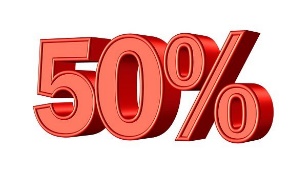 De la fraction en pourcentageRésous les problèmes suivants.Léo doit lire un roman policier pour son cours de littérature. Motivé, mardi, il lit 25% de son roman. Mercredi, il poursuit sa lecture, il lit . Captivé par son livre, jeudi, il lit  de son roman. Quel soir Léo a-t-il lu le plus de pages?Mardi 25%		Mercredi  = 20%		jeudi  = 30%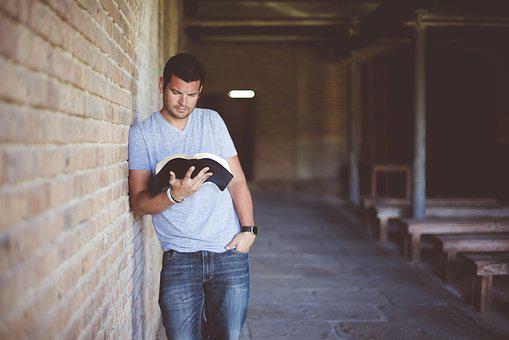 Réponse : ____Léo lira plus de pages le jeudi._______________________________Depuis quelques semaines, Olivia a réalisé plusieurs évaluations en mathématiques. Sur les nombres entiers, elle a obtenu . Sur le test des fractions, elle a réussi avec  et finalement, sur le test des nombres décimaux, Olivia obtient . Quel test Olivia a-t-elle le plus performé et donne sa note en pourcentage?Les nombres entiers  = 76%	      Les fractions  = 74%  Les nombres décimaux  = 70%Réponse : _____Le test le plus performant est sur les nombres entiers avec 76%.___Transforme les fractions en pourcentage. = ___70%__ = ___10%__ = ___68%__ = ___50%___ = __75%__ = __80%__ = __28%__ = __45%__ = ___1%___ = __90%___ = ___5%___ = __140%__